Avviso Raccolta Rifiuti Ingombranti Sabato 1° aprile 2023 dalle ore 9:00 alle ore 13:00 presso l’area in via Tiberina Km. 31+00 verranno posizionati cassoni per la raccolta dei rifiuti ingombranti.Per il ritiro a domicilio sarà possibile contattare l’Azienda affidataria del servizio tramite il numero verde 800.58.73.60 o prenotarsi sull’apposito form sul sito internet  www.pragmaconsortile.com Nazzano 24.03.2023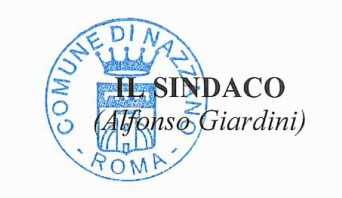 